Animation, Simulation: Anwendung der Bewertungskategorien
(A bzw. S spezifische Kategorien für Animationen bzw. SimulationenLernangebot:Lernangebot:Lernangebot:Quelle:Quelle:Quelle:Nr.BewertungskategorieBewertung1Art des computergestützten Lernprogramms: Animation oder Simulation2Benutzersprache: Deutsch oder Englisch3Internetzugang erforderlich: ja oder nein4Dimensionalität: 2-dimensional und/oder 3- dimensional5Darstellungsweise („representations employed“): schematisch, quasi- realistisch oder realistischSchematisch     Quasi-realistisch Realistisch      A6Programmablauf („continuity“): durchlaufend, gegliedert oder wählbarS6Art der Wahlmöglichkeiten durch den Nutzer („user control“): Kombination von Parametern und/oder Größenbestimmung von ParameternA7Wahlmöglichkeiten durch den Nutzer („user control“): ja/neinS7Anzahl der verfügbaren Parameter8Inhaltlicher Aufbau der Animation: aus einer Szene oder aus mehreren Szenen9Rahmen der Animation: unabhängig oder in ein Tutorium eingebunden10Erklärungen: nicht vorhanden; schriftlich, akustisch oder beides11.1Redundanzeffekt: ja, nein, reverse redundancy effect11.2Modalitätsprinzip: erfüllt, nicht erfüllt, nicht vorhanden12Split-Attention-Effekt12.1Platzierung der schriftlichen Erklärungen: separat geschriebener Text oder integrierter Text (spatial contiguity effect)12.2Darbietung von verbalem und nonverbalem Material: synchron, asynchron oder nicht vorhanden (temporal contiguity effect)13Störfaktoren (unnötige Inhalte oder Effekte) vorhanden: ja/ nein14Hilfestellungen („scaffolding“): keine, inhaltliche oder strategische Hilfen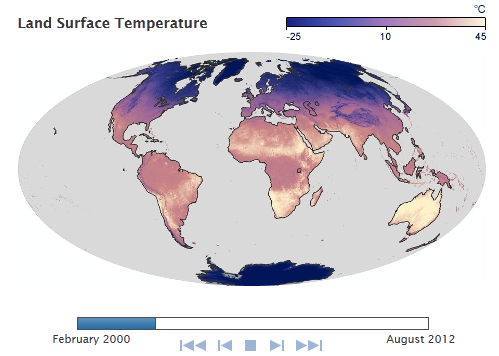 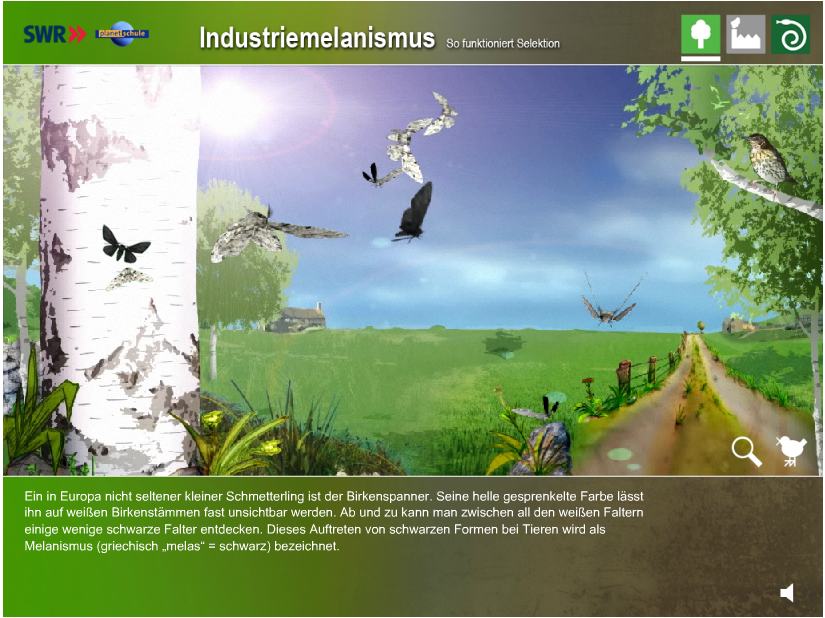 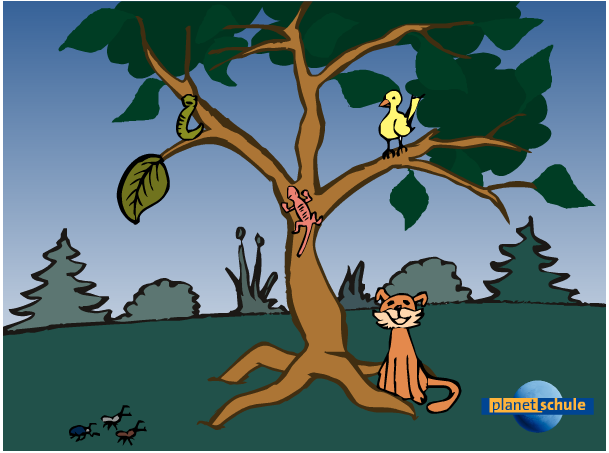 